            March 2018   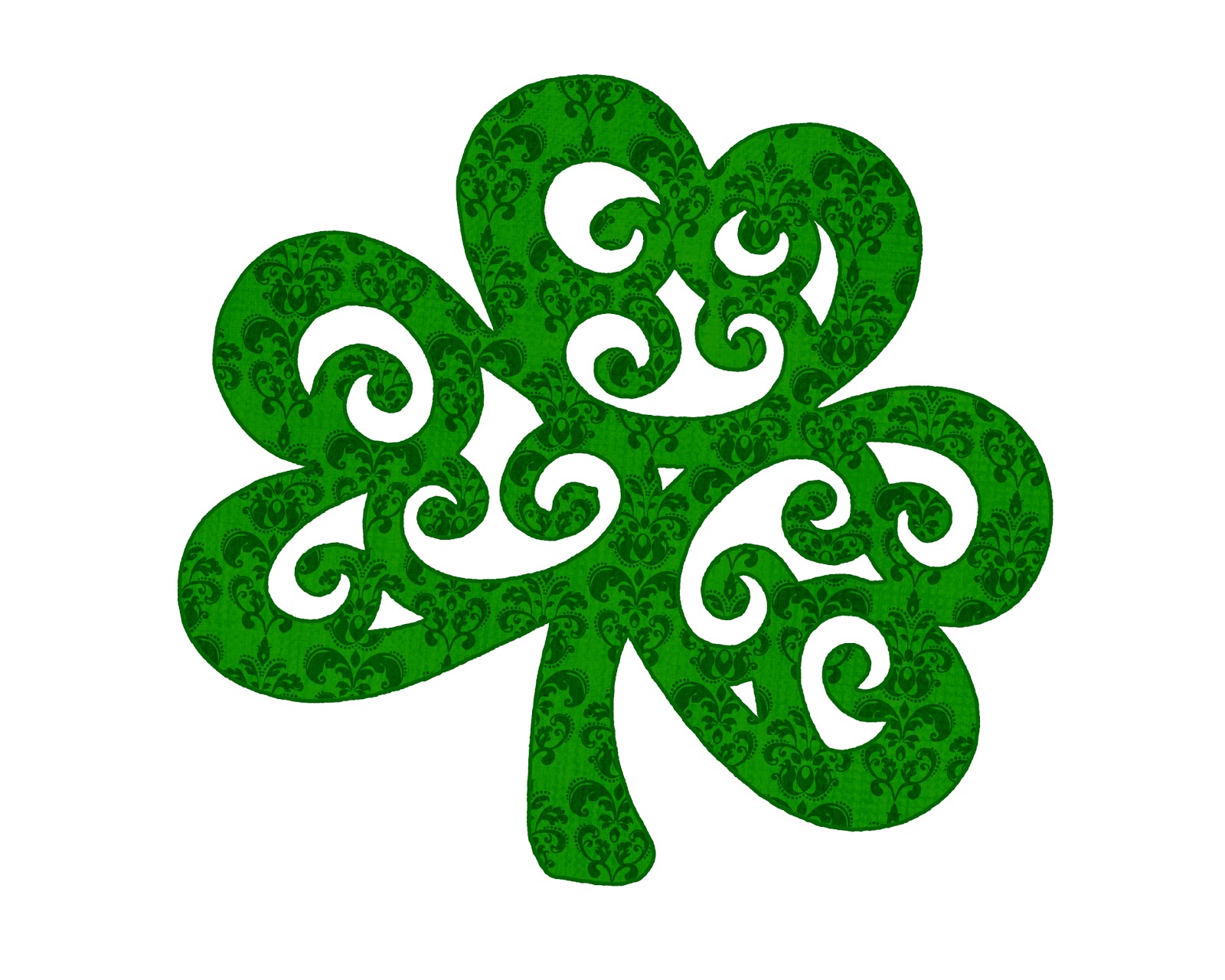             March 2018    / Lunes / Martes / Miercoles / Jueves/Viernes1     Montague CountyBOWIEFREEDOM LIFE CHURCH204 THEATER ROAD9:30-11:30 & 1:00-3:0025          Cooke CountyGAINESVILLE1714 JUSTICE CENTER 9:30-11:00 & 1:30-4:006        Cooke CountyGAINESVILLE1714 JUSTICE CENTER9:30-11:00 & 2:00-6:0078912            Cooke CountyGAINESVILLE1714 JUSTICE CENTER 9:30-11:00 & 1:30-4:0013       Wise CountyDECATURFIRST BAPTIST CHURCH1200 PRESKITT ROAD9:30-11:30 & 1:00-3:0014151619       Fannin CountyBONHAMHOUSING AUTHORITY810 WEST 16TH STREET9:30-11:30 & 1:00-3:0020     Montague CountyNOCONAFIRST BAPTIST CHURCH511 COOKE STREET9:30-11:30 & 1:00-3:002122     Cooke CountyGAINESVILLE1714 JUSTICE CENTER 9:30-11:00 & 1:30-4:0023 2627282930address / direcciÓn1714 justice center blvdgainesville, tx 76240TELEPHONE / TELEFONO(940) 665-9315OPTION# 5 / OPCION# 5FAX NUMBER(940) 612-4679